Департамент образования Ярославской областигосударственное профессиональное образовательное учреждение  Ярославской  области Рыбинский транспортно-технологический колледжРАБОЧАЯ ПРОГРАММА УЧЕБНОЙ ДИСЦИПЛИНЫ ОП.05«МЕТРОЛОГИЯ, СТАНДАРТИЗАЦИЯ, СЕРТИФИКАЦИЯ»программы подготовки специалистов среднего звенадля специальности технического профиля23.02.07 Техническое обслуживание и ремонт двигателей, систем и агрегатовавтомобилейна базе основного общего образования2019 г.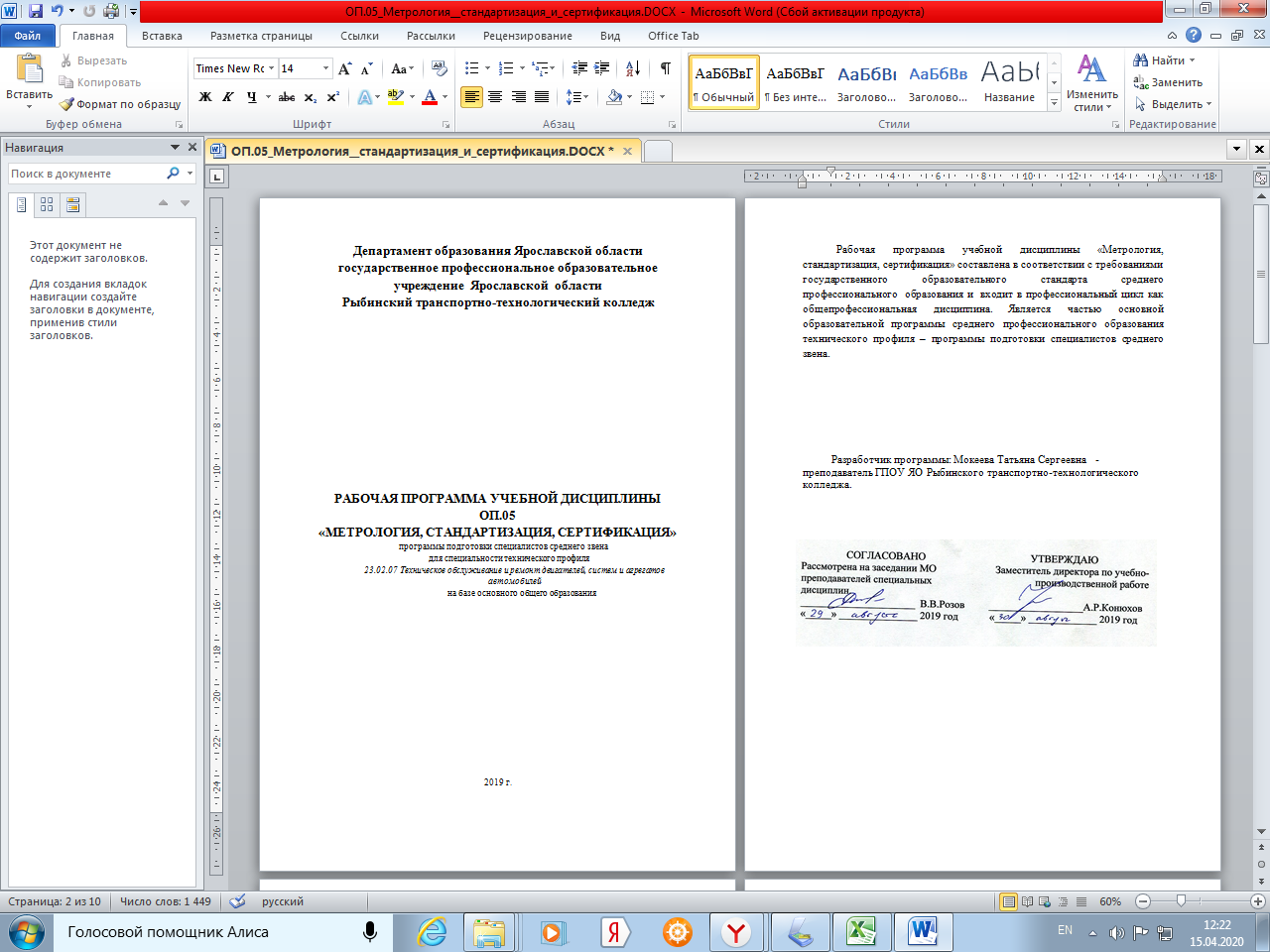 УСЛОВИЯ РЕАЛИЗАЦИИ УЧЕБНОЙ ДИСЦИПЛИНЫКОНТРОЛЬ И ОЦЕНКА РЕЗУЛЬТАТОВ ОСВОЕНИЯ УЧЕБНОЙ ДИСЦИПЛИНЫОБЩАЯ ХАРАКТЕРИСТИКА РАБОЧЕЙ ПРОГРАММЫ УЧЕБНОЙ ДИСЦИПЛИНЫ «ОП 05 МЕТРОЛОГИЯ, СТАНДАРТИЗАЦИЯ, СЕРТИФИКАЦИЯ»1.1. Место дисциплины в структуре основной профессиональной образовательной программы: дисциплина входит в общепрофессиональный цикл.1.2..Цель и планируемые результаты освоения дисциплины:СТРУКТУРА И СОДЕРЖАНИЕ УЧЕБНОЙ ДИСЦИПЛИНЫ2.1. Объем учебной дисциплины и виды учебной работы2.2. Тематический план и содержание учебной дисциплиныУСЛОВИЯ РЕАЛИЗАЦИИ ПРОГРАММЫ УЧЕБНОЙ ДИСЦИПЛИНЫ3.1. Для реализации программы учебной дисциплины должны быть предусмотрены следующие специальные помещения:Кабинет «Метрология, стандартизация и сертификация», оснащенный оборудованием:посадочные места по количеству обучающихся;рабочее место преподавателя;комплект учебных плакатов и наглядных пособий;комплекты заданий для тестирования и контрольных работ;измерительные инструменты,техническими средствами обучения:персональный компьютер;мультимедиапроектор;интерактивная доска.3.2. Информационное обеспечение реализации программыДля реализации программы библиотечный фонд образовательной организации имеет печатные и/или электронные образовательные и информационные ресурсы, рекомендуемых для использования в образовательном процессе3.2.1. Печатные изданияНикифоров А.Д. Метрология, стандартизация и сертификация/А.Д. Никифоров, Т.А. Бакиев. – М.: Высшая школа, 2013. – 424 с.Никифоров А.Д. Взаимозаменяемость, стандартизация и технические измерения: учебное пособие/ А.Д. Никифоров. - М.: Высшая школа, 2014. – 509 с.3.2.2. Электронные издания (электронные ресурсы)www.gumer.infowww.labstend.ruwww.iglib.ru3.2.3.	Дополнительные источники:Ганевский Г.М. Допуски, посадки и технические измерения в машиностроении/ Г.М. Ганевский, И.И. Гольдин. – М.: Издательский центр «Академия», 2013. – 288 с.Исаев Л.К. Метрология и стандартизация в сертификации/ Л.К. Исаев, В.Д. Маклинский. – ИПК Изд-во стандартов, 2014. – 169 с.Никифоров А.Д. Процессы управления объектами машиностроения/ А.Д. Никифоров А.Н. Ковшов, Ю.Ф. Назаров. – М.: Высшая школа, 2012. – 455 с.Палий М.А. Нормы взаимозаменяемости в машиностроении/ М.А. Палий, В.А. Брагинский. – М.: Машиностроение, 2013. – 199 с.КОНТРОЛЬ И ОЦЕНКА РЕЗУЛЬТАТОВ ОСВОЕНИЯ УЧЕБНОЙ ДИСЦИПЛИНЫСОДЕРЖАНИЕ1.ОБЩАЯХАРАКТЕРИСТИКАХАРАКТЕРИСТИКАРАБОЧЕЙПРОГРАММЫ УЧЕБНОЙ ДИСЦИПЛИНЫПРОГРАММЫ УЧЕБНОЙ ДИСЦИПЛИНЫПРОГРАММЫ УЧЕБНОЙ ДИСЦИПЛИНЫ2.СТРУКТУРАИСОДЕРЖАНИЕУЧЕБНОЙДИСЦИПЛИНЫКодУменияУменияУменияЗнанияЗнанияПК, ОКПК 1.1-ПК 1.3-выполнятьвыполнятьвыполнятьтехническиетехнические- основные понятия, термины- основные понятия, термины- основные понятия, термины- основные понятия, терминыПК 1.1-ПК 1.3измерения,измерения,измерения,необходимыенеобходимыенеобходимыеприи определения;и определения;измерения,измерения,измерения,необходимыенеобходимыенеобходимыеприи определения;и определения;ПК 3.3проведениипроведениипроведенииработработпо-средстваметрологии,метрологии,ПК 4.1техническомутехническомутехническомуобслуживаниюобслуживаниюобслуживаниюистандартизациистандартизациииПК 4.1ремонту автомобиля и двигателя;ремонту автомобиля и двигателя;ремонту автомобиля и двигателя;ремонту автомобиля и двигателя;ремонту автомобиля и двигателя;ремонту автомобиля и двигателя;ремонту автомобиля и двигателя;сертификации;сертификации;ремонту автомобиля и двигателя;ремонту автомобиля и двигателя;ремонту автомобиля и двигателя;ремонту автомобиля и двигателя;ремонту автомобиля и двигателя;ремонту автомобиля и двигателя;ремонту автомобиля и двигателя;сертификации;сертификации;ПК 5.3-ПК 5.4-осознанно  выбирать  средства  иосознанно  выбирать  средства  иосознанно  выбирать  средства  иосознанно  выбирать  средства  иосознанно  выбирать  средства  иосознанно  выбирать  средства  и- профессиональные элементы- профессиональные элементы- профессиональные элементы- профессиональные элементыПК 6.2-ПК 6.4методы измерения в соответствииметоды измерения в соответствииметоды измерения в соответствииметоды измерения в соответствииметоды измерения в соответствииметоды измерения в соответствииметоды измерения в соответствиимеждународноймеждународнойиПК 6.2-ПК 6.4стехнологическойтехнологическойтехнологическойтехнологическойзадачей,задачей,региональной стандартизации;региональной стандартизации;региональной стандартизации;региональной стандартизации;обеспечиватьобеспечиватьобеспечиватьподдержаниеподдержаниеподдержание-показателикачества   икачества   икачества работ;качества работ;качества работ;качества работ;методы их оценки;методы их оценки;методы их оценки;-указыватьуказыватьвтехническойтехнической-системыисхемыдокументациидокументациидокументациитребованиятребованиятребованияксертификациисертификацииточности   размеров,   форме   иточности   размеров,   форме   иточности   размеров,   форме   иточности   размеров,   форме   иточности   размеров,   форме   иточности   размеров,   форме   иточности   размеров,   форме   ивзаимномувзаимномурасположениюрасположениюрасположениюповерхностей,поверхностей,поверхностей,ккачествукачествуповерхности;поверхности;поверхности;-пользоватьсяпользоватьсяпользоватьсятаблицамитаблицамистандартов и справочниками, в томстандартов и справочниками, в томстандартов и справочниками, в томстандартов и справочниками, в томстандартов и справочниками, в томстандартов и справочниками, в томстандартов и справочниками, в томчисле  в  электронной  форме,  длячисле  в  электронной  форме,  длячисле  в  электронной  форме,  длячисле  в  электронной  форме,  длячисле  в  электронной  форме,  длячисле  в  электронной  форме,  длячисле  в  электронной  форме,  дляпоискапоисканужнойнужнойтехническойтехническойинформации;информации;информации;-рассчитыватьрассчитыватьрассчитыватьсоединениясоединениядеталейдеталейдлядляопределенияопределениядопустимостидопустимостидопустимостиизносаизносаиработоспособности,работоспособности,работоспособности,работоспособности,работоспособности,длявозможностивозможностивозможностиконструкторскойконструкторскойконструкторскойконструкторскойдоработки (тюнинга).доработки (тюнинга).доработки (тюнинга).доработки (тюнинга).доработки (тюнинга).Вид учебной работыОбъем часовОбъем образовательной программы80в том числе:теоретическое обучение40Лабораторно- практические занятия28Самостоятельная работа12Промежуточная аттестация в форме  дифференцированного зачетаНаименованиеСодержание учебного материала и формы организации деятельностиОбъем вОсваиваемыеразделов и темобучающихсячасахэлементыкомпетенцийРаздел 1.Основы стандартизацииРаздел 1.Основы стандартизации7+2 с/рТема 1.1Содержание учебного материала1ГосударственнаяЗадачи стандартизации. Основные понятия и определения. Органы и службы поПК 5.3системастандартизации. Виды стандартов. Государственный контроль за соблюдениемстандартизациитребований государственных стандартов. Нормализованный контроль техническойдокументации.Тема 1.2Содержание учебного материала)5МежотраслевыеЕдиная система конструкторской документации (ЕСКД). Единая системаПК 5.4комплексытехнологической документации (ЕСТД). Комплексы стандартов по безопасностистандартовжизнедеятельности (ССБТ). Система разработки и постановки продукции напроизводство (СРПП).В том числе практических занятийИзучение комплексов стандартов ЕСКД, ЕСТД4Самостоятельная работа обучающихся2Тема 1.3Содержание учебного материала1Международная,Межгосударственная система по стандартизации (МГСС). МеждународнаяПК 5.4региональная иорганизация по стандартизации (ИСО).Международная электротехническаянациональнаякомиссия (МЭК). Экономическая эффективность стандартизации.стандартизацияРаздел 2.Основы взаимозаменяемостиРаздел 2.Основы взаимозаменяемости35+12с/рТема 2.1Содержание учебного материала6ВзаимозаменяемостьОсновные понятия и определения. Общие положения ЕСДП. Обозначение полейПК 6.3гладкихдопусков, предельных отклонений и посадок на чертежах. Неуказанные предельныецилиндрическихотклонения размеров. Расчет и выбор посадок.деталейВ том числе практических занятий1. Допуски и посадки гладких цилиндрических соединений22. Определение годности деталей в цилиндрических соединениях.3Самостоятельная работа обучающихся2Тема 2.2 ТочностьСодержание учебного материала5формы иОбщие термины и определения. Отклонение и допуски формы, расположения.ПК 6.2расположенияСуммарные отклонения и допуски формы и расположения поверхностей.Обозначение на чертежах допусков формы и расположения.В том числе лабораторных работДопуски формы и расположения поверхностей деталей.4Самостоятельная работа обучающихся2Тема 2.3Содержание учебного материала5ПК 6.2Шероховатость иОсновные понятия и определения. Обозначение шероховатости поверхности.ПК 4.1волнистостьВ том числе практических занятийповерхностиИзмерение параметров шероховатости поверхности4Самостоятельная работа обучающихся2Тема 2.4 СистемаСодержание учебного материала5ПК 6.2- ПК 6.3допусков и посадокСистема допусков и посадок для подшипников качения. Допуски угловых размеров.для подшипниковСистема допусков и посадок для конических соединений.качения. Допуски наВ том числе практических занятийугловые размеры.Допуски и посадки подшипников качения.4Самостоятельная работа обучающихся2Тема 2.5Содержание учебного материала9ВзаимозаменяемостьОбщие принципы взаимозаменяемости цилиндрической резьбы. ОсновныеПК 6.2различныхпараметры метрической резьбы.ПК 4.1соединенийСистема допусков для цилиндрических зубчатых передач. Допуски зубчатыхконических и гипоидных передач. Допуски червячных передач.Взаимозаменяемость шпоночных соединений. Взаимозаменяемость шлицевыхсоединений.В том числе практических занятийКонтроль резьбовых, зубчатых, шпоночных и шлицевых соединений.8Самостоятельная работа обучающихся2Тема 2.6 РасчетСодержание учебного материала5размерных цепейОсновные термины и определения, классификация размерных цепей. Метод расчетаПК 6.2размерных цепей на полную взаимозаменяемость. Теоретико- вероятностный методрасчета размерных цепей.В том числе практических занятийПрактическая работа Расчет размерных цепей4Самостоятельная работа обучающихся2Раздел 3.Основы метрологии и технические измеренияРаздел 3.Основы метрологии и технические измерения13+2с/рТема 3.1 ОсновныеСодержание учебного материала5понятия метрологииИзмеряемые величины. Виды и методы измерений. Методика выполненияПК1.1-ПК1.3измерений. Метрологические показатели средств измерений. Классы точностисредств измерений. Международная система единиц (система СИ). Критериикачества измерений.В том числе практических занятийПриведение несистемной величины измерений в соответствие с действующими4стандартами и международной системой единиц СИ.Самостоятельная работа обучающихся1Тема 3.2 Линейные иСодержание учебного материала)8угловые измеренияПлоскопараллельные меры длины. Меры длины штриховые. МикрометрическиеПК 1.1-ПК1.3приборы. Пружинные измерительные приборы. Оптико-механические приборы.ПК 3.3Пневматические приборы.Жесткие угловые меры. Угольники. Механические угломеры. Средства измеренийоснованные на тригонометрическом методе.В том числе лабораторных работИзмерение деталей с использованием различных измерительных инструментов7Самостоятельная работа обучающихся1Раздел 4.Основы сертификацииРаздел 4.Основы сертификации2Тема 4.1 ОсновныеСодержание учебного материала1ПК6.4положенияОсновные понятия, цели и объекты сертификации. Правовое обеспечениесертификациисертификации. Роль сертификации в повышении качества продукции. Общиесведения о конкурентоспособности. Обязательная и добровольная сертификация.Тема 4.2 КачествоСодержание учебного материала2ПК 6.4продукцииОсновные понятия и определения в области качества продукции. Управлениекачеством продукции. Сертификация систем качества. Качество продукции и защитапотребителей.Зачет2Всего:8080Результаты обученияРезультаты обученияРезультаты обученияРезультаты обученияКритерии оценкиКритерии оценкиКритерии оценкиМетоды оценкиосновныепонятия,понятия,терминыиПолно и точно перечисленыПолно и точно перечисленыПолно и точно перечисленыПолно и точно перечисленыустный опрос, тестовыйопределения;определения;Полно и точно перечисленыПолно и точно перечисленыПолно и точно перечисленыПолно и точно перечисленыконтрольопределения;определения;Определяющие чертыОпределяющие чертыОпределяющие чертыконтрольОпределяющие чертыОпределяющие чертыОпределяющие чертыкаждого указанного понятиякаждого указанного понятиякаждого указанного понятиякаждого указанного понятияи терминаи терминасредства метрологии,средства метрологии,средства метрологии,средства метрологии,Средства метрологииСредства метрологииСредства метрологииустный опрос, тестовыйстандартизации и сертификациистандартизации и сертификациистандартизации и сертификациистандартизации и сертификациистандартизации и сертификациистандартизации и сертификациистандартизации и сертификациистандартизации и сертификациистандартизации и сертификацииконтрольперечислены в полномперечислены в полномперечислены в полномобъемепрофессиональныепрофессиональныепрофессиональныеэлементыэлементыЗнание нормативныхЗнание нормативныхЗнание нормативныхустный опрос, тестовыймеждународной  и  региональноймеждународной  и  региональноймеждународной  и  региональноймеждународной  и  региональноймеждународной  и  региональнойдокументов международной идокументов международной идокументов международной идокументов международной иконтрольстандартизации;стандартизации;стандартизации;региональной стандартизации;региональной стандартизации;региональной стандартизации;региональной стандартизации;показатели  качества  и  методыпоказатели  качества  и  методыпоказатели  качества  и  методыпоказатели  качества  и  методыпоказатели  качества  и  методыПоказатели качества иПоказатели качества иПоказатели качества иустный опрос, тестовыйих оценки;методы их оценки выбраны вметоды их оценки выбраны вметоды их оценки выбраны вметоды их оценки выбраны вконтрольсоответствии с заданнымисоответствии с заданнымисоответствии с заданнымиусловиями и требованиямиусловиями и требованиямиусловиями и требованиямиИСОсистемы и схемы сертификациисистемы и схемы сертификациисистемы и схемы сертификациисистемы и схемы сертификациисистемы и схемы сертификацииВыбранные системы и схемаВыбранные системы и схемаВыбранные системы и схемаВыбранные системы и схемаустный опрос, тестовыйсоответствуют заданнымсоответствуют заданнымсоответствуют заданнымконтрольусловиямвыполнятьтехническиетехническиеИзмерения выполнены вИзмерения выполнены вИзмерения выполнены виндивидуальные заданияизмерения,необходимые   принеобходимые   принеобходимые   принеобходимые   присоответствии с техническойсоответствии с техническойсоответствии с техническойпрактические работыпроведениипроведенииработработпохарактеристикойхарактеристикойхарактеристикойтехническомутехническомуобслуживаниюобслуживаниюииспользуемого инструментаиспользуемого инструментаиспользуемого инструментаиспользуемого инструментаремонту автомобиля и двигателя;ремонту автомобиля и двигателя;ремонту автомобиля и двигателя;ремонту автомобиля и двигателя;ремонту автомобиля и двигателя;используемого инструментаиспользуемого инструментаиспользуемого инструментаиспользуемого инструментаремонту автомобиля и двигателя;ремонту автомобиля и двигателя;ремонту автомобиля и двигателя;ремонту автомобиля и двигателя;ремонту автомобиля и двигателя;осознанновыбирать  средствавыбирать  средствавыбирать  средстваиСредстваи  методы  измеренияи  методы  измеренияи  методы  измеренияиндивидуальные заданияметодыизмеренияизмеренияввыбранывсоответствииспрактические работысоответствии с технологическойсоответствии с технологическойсоответствии с технологическойсоответствии с технологическойсоответствии с технологическойзаданнымизаданнымиусловиями;условиями;задачей,обеспечиватьобеспечиватьиспользованиеиспользованиеизмерительногоизмерительногоподдержание качества работ;поддержание качества работ;поддержание качества работ;поддержание качества работ;инструментаинструментасоответствуетсоответствуетосновнымправиламихиспользованияиспользованияуказыватьвтехническойтехническойЗаполнение техническойЗаполнение техническойЗаполнение техническойиндивидуальные заданиядокументациидокументациитребованиятребованиякдокументации соответствуетдокументации соответствуетдокументации соответствуетдокументации соответствуетпрактические работыточности   размеров,   форме   иточности   размеров,   форме   иточности   размеров,   форме   иточности   размеров,   форме   иточности   размеров,   форме   итребованиям ГОСТтребованиям ГОСТтребованиям ГОСТвзаимномурасположениюрасположениюрасположениюповерхностей,поверхностей,ккачествукачествуповерхности;поверхности;пользоватьсяпользоватьсятаблицамитаблицамиИспользование для поискаИспользование для поискаИспользование для поискаиндивидуальные заданиястандартов  и  справочниками,  встандартов  и  справочниками,  встандартов  и  справочниками,  встандартов  и  справочниками,  встандартов  и  справочниками,  втехнической информациитехнической информациитехнической информациипрактические работытом числе в электронной форме,том числе в электронной форме,том числе в электронной форме,том числе в электронной форме,том числе в электронной форме,комплексных системкомплексных системкомплексных системдля поиска нужной техническойдля поиска нужной техническойдля поиска нужной техническойдля поиска нужной техническойдля поиска нужной техническойстандартовстандартовинформации;информации;рассчитыватьрассчитыватьсоединениясоединенияВыбранные значения приВыбранные значения приВыбранные значения прииндивидуальные заданиядеталейдлядляопределенияопределениярасчете соответствуютрасчете соответствуютрасчете соответствуютпрактические работыдопустимостидопустимостиизносаизносаинормативным документамнормативным документамнормативным документамработоспособности,работоспособности,работоспособности,длядлявозможностивозможностиконструкторскойконструкторскойконструкторскойдоработки (тюнинга).доработки (тюнинга).доработки (тюнинга).доработки (тюнинга).